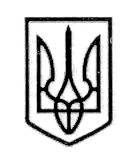                                                                                                                     ПРОЄКТ                                                 УКРАЇНА                 СТОРОЖИНЕЦЬКА МІСЬКА РАДАЧЕРНІВЕЦЬКОГО  РАЙОНУЧЕРНІВЕЦЬКОЇ ОБЛАСТІХХVІ позачергова сесія VІІІ скликання                          Р  І  Ш  Е  Н  Н  Я     №   -26/202326 січня 2023 року                                                                                  м. СторожинецьПро внесення змін до Програми заходів із підготовки юнаків до військової служби та призову до лав Збройних Сил України та інших військових формувань на території Сторожинецької міської територіальної громади на 2022-2025 роки, затвердженої рішенням ХVІІ сесії Сторожинецької міської ради VІІІ скликання № 425-17/2021 від 23.12.2021 р. (зі змінами)Керуючись Законами України "Про місцеве самоврядування в Україні", "Про основи національного спротиву", Бюджетним кодексом України, Постановою Кабінету Міністрів України від 11.03.2022 р. № 252 "Деякі питання формування та виконання місцевих бюджетів у період воєнного стану" та Указом Президента України від 24.02.2022 р. № 64/2022 "Про введення воєнного стану в Україні" (зі змінами), враховуючи лист першого відділу Чернівецького РТЦК та СП від 19.01.2023 р. № 181, з метою покращення матеріально-технічного забезпечення Збройних Сил України, міська  рада вирішила:1. Внести зміни до  Програми заходів із підготовки юнаків до військової служби та призову до лав Збройних Сил України та інших військових формувань на території Сторожинецької міської територіальної громади на 2022-2025 роки, затвердженої рішенням ХVІІ сесії Сторожинецької міської ради VІІІ скликання № 425-17/2021 від 23.12.2021 р. (зі змінами, далі – Програма), та викласти розділи Програми 1, 5 та 7 в новій редакції                        (Додаток 1, 2, 3).  2. Фінансовому відділу Сторожинецької міської ради (І.СЛЮСАР) при формуванні міського бюджету на 2022-2025 роки, передбачити фінансування витрат, пов’язаних з виконанням Програми.3. Відділу документообігу та контролю (М. БАЛАНЮК) забезпечити оприлюднення рішення на офіційному веб-сайті Сторожинецької міської ради Чернівецького району Чернівецької області.4. Дане рішення набуває чинності з моменту оприлюднення. Продовження рішення ХХVІ позачергової сесії міської ради VІІІ скликання від 26 січня 2023 р. №     -26/2023  5. Організацію виконання даного рішення покласти інспектора з питань надзвичайних ситуацій та цивільного захисту населення і території Сторожинецької міської ради (Д. МІСИКА).  6. Контроль за виконанням цього рішення покласти на першого заступника міського голови Ігоря БЕЛЕНЧУКА та постійну комісію з питань регламенту, депутатської діяльності, законності, правопорядку взаємодії з правоохоронними органами, протидії корупції, охорони прав, свобод законних інтересів громадян, інформованості населення  (Р. СУМАРЮК). Сторожинецький міський голова                                          Ігор МАТЕЙЧУК                           Виконавець:Інспектор з питань НС та ЦЗ населення та території                                                       Дмитро МІСИК               Погоджено:	Секретар міської ради                                                      Дмитро БОЙЧУК Перший заступник Сторожинецького міського голови                                  Ігор БЕЛЕНЧУК Начальник Фінансового відділу                                       Ігор СЛЮСАРНачальник відділу бухгалтерського обліку та звітності,головний бухгалтер                                                           Марія ГРЕЗЮК Начальник відділу організаційної та кадрової роботи                                   Ольга ПАЛАДІЙ  Начальник юридичного відділу                                       Олексій КОЗЛОВ Начальник  відділудокументообігу та контролю                                            Микола БАЛАНЮКГолова комісії з питань регламенту, депутатської діяльності, законності, правопорядку взаємодії з правоохоронними органами, протидії корупції, охорони прав, свобод законних інтересів громадян, інформованості населення                                               Ростислава СУМАРЮК                                                                                                        